Скотоводство. Крупный рогатый скотРузибоев, Н. Р. Зависимость молочной продуктивности коров от их живой массы / Н. Р. Рузибоев // Молочное и мясное скотоводство. - 2014. - № 4. - С. 32-34. - 3 табл.Исследования показали, что в экстремальных условиях Приуралья удой коров за лактацию, выход молочного жира и белка и другие качественные показатели молока зависят от живой массы коров. Коровы с высокой живой массой значительно опережают по этим показателям коров с относительно низкой живой массой.Саморуков, Ю. В. Продуктивное долголетие молочных коров / Ю. В. Саморуков, В. Ф. Жуков, Н. С. Марзанов // Молочное и мясное скотоводство. - 2014. - № 4. - С. 11-15. - 4 табл.Статья посвящена анализу состояния молочного скотоводства в Российской Федерации. Показаны тенденции его развития, состояния пород, освещаются процессы адаптации в свете их районирования благодаря завозу массива скота в Россию. Произведены расчеты пожизненной продуктивности коров девяти пород в племенных заводах России.Разведение и племенное делоБалюк, В. К. Повышение воспроизводства стада в СПК "Дальняя Поляна" / В. К. Балюк // Молочная промышленность. - 2014. - № 7. - С. 18.Из опыта воспроизводства стада крупного рогатого скота айширской породы в СПК "Дальняя Поляна" Кировского р-на Ленинградской области.Косяченко, Н. М. Мониторинг селекционно-генетических параметров ярославской породы крупного рогатого скота / Н. М. Косяченко, А. В. Коновалов // Молочное и мясное скотоводство. - 2014. - № 4. - С. 15-18. - 5 табл., рис.Представлен анализ изменений продуктивных и селекционно-генетических параметров одной из лучших отечественных пород крупного рогатого скота, предложены варианты по управлению потенциалом породы.Муравьева, Н. А. Эффективность подбора ведущей группы коров ярославской породы / Н. А. Муравьева, Е. А. Зверева, Н. С. Фураева // Молочное и мясное скотоводство. - 2014. - № 4. - С. 18-20. - 2 табл.Перов, А. Н. Селекционные аспекты устойчивости коров к маститу / А. Н. Перов // Молочная промышленность. - 2014. - № 7. - С. 14-15.Приведены результаты изучения генетических факторов устойчивости коров к маститу.Разведение голштинского скота на Вологодчине / А. Г. Кудрин [и др.] // Молочное и мясное скотоводство. - 2014. - № 4. - С. 20-22. - рис.В Вологодской области успешно разводят голштинский скот. Наиболее продуктивные являются животные генеалогических линий Вис Айдиала, Рефлекшен Соверинга и С.Т. Рокита. В каждой линии по результатам оценки выявлены быки-производители, дающие лучший эффект. В соответствии с планом селекционно-племенной работы планируется довести удой коров этой породы в зоне племенного разведения до 8100 кг молока. Рекомендуется использовать 5 генеалогических линий, как для чистопородного разведения, так и для скрещивания в целях совершенствования черно-пестрой, холмогорской и ярославской пород скота.Устойчивость красного степного скота Алтайского края к некоторым заболеваниям / В. В. Ильин [и др.] // Достижения науки и техники АПК. - 2014. - № 4. - С. 65-67. - 3 табл.Авторы изучали влияние генофонда красных степных пород крупного рогатого скота, генотипа быков и условий хозяйства на устойчивость животных к некоторым заболеваниям.Фатеев, С. В. Воспроизводство стада в условиях промышленного производства молока / С. В. Фатеев // Молочная промышленность. - 2014. - № 7. - С. 16-17.Рассказывается об опыте компании "ЭкоНиваАгро" по повышению эффективности воспроизводства стада КРС молочного направления.Шевхужев, А. Ф. Морфологические и биохимические показатели крови коров симментальской породы различных внутрипородных типов / А. Ф. Шевхужев, Д. Р. Смакуев, Э. А. Меремшаова // Молочное и мясное скотоводство. - 2014. - № 4. - С. 29-32. - 2 табл.Приведены данные по молочной продуктивности коров симментальской породы австрийской селекции трех внтурипородных типов и результаты гематологических исследований в 1-й, 3-й и 5-й мес. лактации. В ходе проведенных исследований было установлено, что морфологические и биохимические показатели крови находятся в пределах физиологических норм, однако выявлены внутрипородные типовые различия.Кормление и содержание животныхБуряков, Н. П. Оценка полноценности рационов крупного рогатого скота / Н. П. Буряков // Молочная промышленность. - 2014. - № 7. - С. 19-24. - 5 табл.Рассмотрены особенности физиологического состояния коров в различные периоды жизнедеятельности, даны рекомендации по организации их полноценного кормления.Горлов, И. Ф. Оптимизация кормопроизводства для обеспечения молочного скотоводства кормами собственного производства / И. Ф. Горлов, О. П. Шахбазова, В. В. Губарева // Кормопроизводство. - 2014. - № 4. - С. 3-7. - 3 табл.В статье обоснована рациональная структура площадей кормовых культур, рассчитанная на обеспечение молочного скотоводства собственными объемистыми, концентрированными и зелеными кормами при среднегодовой продуктивности коров более 6500 кг и среднесуточным приростом молодняка более 700 г. Урожайность культур определена по интегральной технологии, представляющей совокупность наиболее экономически эффективных технологий возделывания для каждой культуры (на примере Приазовской зоны Ростовской области).Дуборезова, М. Е. Силос для высокопродуктивных коров / М. Е. Дуборезова, И. И. Бойко, В. М. Дуборезов // Молочная промышленность. - 2014. - № 7. - С. 29-30. - 3 табл.Приведены результаты исследования питательной и энергетической ценности кукурузного силоса в зависимости от селекционных характеристик и агротехнических приемов.Назаренко, А. И. Показатели эффективности состава молока - индикаторы эффективности кормления коров / А. И. Назаренко, Н. Г. Букаров // Молочное и мясное скотоводство. - 2014. - № 4. - С. 27-28. - 4 табл.В результате ежемесячной корректировки рациона кормления дойных коров, в зависимости от содержания мочевины, белка и жира в молоке, достигнуто повышение удоя и улучшение качественных характеристик молока. Денежная выручка от реализации суточного молока от коровы выросла на 75-136 руб.Назыров, В. К. Эффективность использования кормов из травосмеси козлятника восточного с кострецом безостым в рационах дойных коров / В. К. Назыров // Молочное и мясное скотоводство. - 2014. - № 4. - С. 23-25. - 3 табл.Использование в кормлении дойных коров зеленой массы и сена травосмеси козлятника восточного и костреца безостого повышает их способность к перевариванию питательных веществ рациона, что положительно сказывается на молочной продуктивности.Нормирование и организация кормления высокопродуктивных коров / Р. В. Некрасов [и др.] // Молочная промышленность. - 2014. - № 7. - С. 26-28. - табл., рис.Дается описание усовершенствованных норм кормления высокопродуктивных коров (8000-10000 кг), разработанных ВИЖ на основе собственных исследований, других отечественных и зарубежных данных, приведены таблицы норм. Показаны результаты адресного кормления коров с использованием новой рецептуры комбикормов, премиксов, биологически активных добавок в рационах коров.Осикина, Р. В. Использование ферментных препаратов в практике молочного скотоводства / Р. В. Осикина, Н. Г. Еналдиева // Аграрная наука. - 2014. - № 5. - С. 21-22.Результаты использования микробных ферментных препаратов в кормлении коров и молодняка крупного рогатого скота в условиях племсовхоза "Осетия" пригородного района РСО-Алания свидетельствуют о положительном воздействии их на качество корма, молочную продуктивность, качество молока и молочной продукции, физиологическое состояние животных, а также экологические показатели качества животноводческой продукции. Также установлено эффективное действие ферментных препаратов на технологические свойства молока при изготовлении осетинского сыра.Шилов, А. В. Влияние L-лизина монохлоргидрита кормового на молочную продуктивность первотелок / А. В. Шилов, А. Ю. Лаврентьев // Молочное и мясное скотоводство. - 2014. - № 4. - С. 25-26.Изучено влияние L-лизина монохлоргидрита кормового кристаллического в составе комбикормов для коров-первотелок в дозе 2 % от массы комбикорма на их молочную продуктивность, качество молока (содержание жира и белка), гематологические показатели. При этом выявлено увеличение молочной продуктивности на 14,7 %, жирности молока - на 0,12 %, содержание белка в молоке - на 0,19 %. Биохимические показатели крови были в пределах физиологической нормы.Выращивание и кормление молоднякаГамко Л. Н. Эффективность действия цеолита, содержащего трепел, при силосном типе кормления молодняка крупного рогатого скота / Л. Н. Гамко, О. С. Куст // Аграрная наука. - 2014. - № 6. - С. 23-24.Приведены данные по изменению среднесуточных приростов молодняка крупного рогатого скота при включении в состав рациона цеолита, содержащего трепел, а также по распределению обменной энергии в организме животных. Показана экономическая эффективность результатов скармливания минеральной подкормки в рационах подопытных животных.Джунельбаев, Е. Т. Рост, развитие и формирование мясной продуктивности у чистопородных и помесных бычков / Е. Т. Джунельбаев, Л. Ф. Тарасевич, Н. Н. Козлова // Аграрная наука. - 2014. - № 6. - С. 25-26.Приведена сравнительная оценка возрастной динамики живой массы и формирования мясной продуктивности у чистопородных и помесных бычков до 15-месячного возраста. Установлено, что полукровные герефордские бычки превосходили своих сверстников казахской белоголовой породы по живой массе, абсолютному и среднесуточному приросту соответственно на 5,6; 8,8 и 8,2 %. Убойная масса парной туши и убойный выход у них также выше в сравнении с чистопородными аналогами на 13,1; 13,2 и 3,5 %.Исхаков, Р. С. Мясная продуктивность молодняка черно-пестрой породы и ее помесей с лимузинами / Р. С. Исхаков, Н. М. Губайдуллин, Х. Х. Тагиров // Молочное и мясное скотоводство. - 2014. - № 4. - С. 8-10.Приведена сравнительная оценка мясной продуктивности бычков и кастратов черно-пестрой породы и ее полукровных помесей с лимузинами. Установлено, что помесные животные по ряду количественных и качественных показателей мясной продуктивности превосходили чистопородных, что свидетельствует о достаточно важном резерве в производстве говядины.Мясная продуктивность и качество мяса бычков различных генотипов при откорме на барде / А. В. Харламов [и др.] // Достижения науки и техники АПК. - 2014. - № 4. - С. 62-64. - 4 табл.Исследования проводили с целью сравнительного изучения мясной продуктивности и качества мяса бычков красной степной, симментальской и казахской белоголовой пород при откорме на барде. В структуре рациона на барду приходилось до 73 % от его питательности. Прирост массы тела бычков симментальской породы за весь период опыта (с 10 до 15 месячного возраста) составил 67,1 %, красной степной - 66,7, казахской белоголовой - 77,7 %. Среднесуточный прирост в это же время был наибольшим у бычков казахской белоголовой породы - 1225 г., что на 4,8 и 6,4 % выше, чем у животных красной степной и симментальской пород. Интенсивное выращивание бычков позволило получить сравнительно тяжеловесные, хорошо обмускуленные туши с высоким выходом.Особенности формирования мясных качеств у бычков герефордской породы австралийской селекции / Н. Г. Фенченко [и др.] // Аграрная наука. - 2014. - № 6. - С. 27-29.Изложены материалы роста, развития и формирования мясных качеств бычков герефордской породы австралийской селекции в условиях резкоконтинентального климата Республики Башкортостан.Рагимов, Г. И. Мясо бычков симментальской породы: морфологический и химический состав / Г. И. Рагимов, Н. И. Шевченко // Мясная индустрия. - 2014. - № 4. - С. 40-43. - 3 табл.В статье приведены результаты исследований морфологического и химического состава туш и мяса бычков симментальской породы, выращенных при сокращенном молочном периоде и раннем введении в рацион свекловичного жома. Установлены наилучшие данные по живой массе, убойным показателям, морфологическому и химическому составу и свойствам мяса у бычков опытных подгрупп 1 и 2 в возрасте 16 и 20 месяцев.Совершенствование технологии выращивания молодняка крупного рогатого скота / И. Ф. Горлов [и др.] // Молочное и мясное скотоводство. - 2014. - № 4. - С. 5-8. - 2 табл.В статье изложены характеристики мясных качеств бычков красной степной и черно-пестрой пород при интенсивном выращивании и использовании ритмичного кормления. Кроме того, представлены подробные исследования по изучению динамики живой массы подопытных животных от рождения до 18-месяного возраста и формированию мясной продуктивности бычков в 15- и 18-месячном возрасте. Рассчитана экономическая эффективность применения интенсивной ритмичной технологии кормления бычков в сравнении с обычной технологии.Товарная оценка молодняка крупного рогатого скота комбинированного направления продуктивности / В. Е. Никитченко [и др.] // Мясная индустрия. - 2014. - № 6. - С. 50-52. - 2 табл.Дана товарная оценка молодняка крупного рогатого скота согласно действующему ГОСТу Р 54315-2011. Осуществлена сертификация, подтверждающая соответствие товарных качеств по живой массе и массе туш в разных возрастных группах скота. В результате выявлены некоторые несоответствия.Шевхужев, А. Ф. Мясная продуктивность и качество мяса бычков симментальской породы / А. Ф. Шевхужев, Д. Р. Смакуев // Мясная индустрия. - 2014. - № 5. - С. 45-47. - 5 табл.По технологии мясного скотоводства в условиях Карачаево-Черкесской Республики выращены бычки симментальской породы различных внутрипородных типов. Изучены их мясная продуктивность и качество мяса. В результате эксперимента установлено, что лучшие мясные качества у бычков мясомолочного типа.Составитель: Л.М. Бабанина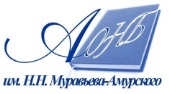 Государственное бюджетное учреждение культуры«Амурская областная научная библиотека имени Н.Н. Муравьева-Амурского